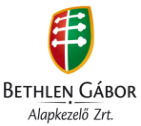 OKTATÁSI INTÉZMÉNYBEN DOLGOZÓK TÁMOGATÁSI ADATLAPJAAz igénylési űrlap kódszáma (Az iroda munkatársa tölti ki): 1. A pályázó személyi adataiPályázó neve magyarul: _________________  __________________ Szül. dátum:A pályázó anyjának leánykori neve: _______________________ MÍG/MHZ szám:  A pályázó neve a személyi igazolvány szerint (vezetéknév, utónév, atyai név):___________________________       __________________________      ________________________________A pályázó adóazonosító száma:A pályázó személyi igazolványának száma:A személyigazolvány kiadási dátuma:                                                        Kiadó szerv: ______________________________________________________________________________A pályázó hivatalos lakcíme az ország nyelvén:            Postai irányítószám:Megye: ________________ Járás:_________________Település (magyarul is): _________________(_______________)Utca: _______________________       Házszám, lakrész: __________  Tel.(mobiltel.): ______________________Értesítési címe (ha nem egyezik a fenti lakcímmel):                                          Postai irányítószám:Megye: ________________ Járás:_________________Település (magyarul is): _________________(_______________) Utca: _______________________        Házszám, lakrész: __________2. Az oktatási intézmény adatai, amelyben a pályázó dolgozikAz oktatási intézmény neve az ország nyelvén: ______________________________________________________Az oktatási intézmény neve magyarul: _____________________________________________________________Az oktatási intézmény bejegyzési száma (ЄДРПОУ) _________________  és bejegyzési dátuma ______________Az oktatási intézmény típusa: óvoda           általános iskola       középiskola      oktatási-nevelési központ iskola-óvoda   elemi iskola   líceum    gimnázium    koledzs         egyéb: _______________________Az oktatási intézmény hivatalos oktatási nyelve(i): ___________________________________________________Az oktatási intézmény címe magyarul:	Megye:	___________________  Járás: __________________ Település: __________________                      Utca, házszám: _______________________ ______  Telefon: ______________  E-mail: ___________________Az igénylő munkaköre: ___________________________________A vonatkozó tanévrészben GYES-en töltött napok száma: ________A pályázó munkaviszonyának időtartama összesen (év): ______ és az adott intézményben (év): ______KÖTELEZŐEN CSATOLANDÓ MELLÉKLETEK:a pályázó érvényes személyazonossági igazolványának fénymásolata;a pályázó adószámát igazoló okirat fénymásolata;az oktatási intézmény munkáltatói igazolásának eredeti példánya a dolgozó munkaviszonyáról az adott tanévi félévben;a pályázó Magyar Igazolványának fénymásolata. A csatolt mellékletek száma: ______N Y I L A T K O Z A T:1. Tudomásul veszem, hogy valótlan adatközlés esetén a megítélt támogatás visszavonandó, a folyósított támogatás pedig a hatályos jogszabályok szerint visszafizetendő.2. Kijelentem, hogy a támogatásokkal összefüggő eseti ellenőrzést elfogadom, az ellenőrzési eljárás során a hatályos jogszabályok szerinti együttműködést vállalom.3. Adatvédelmi záradék:Alulírott hozzájárulok a támogatás tényének nyilvánosságra hozatalához.Kelt (hely, dátum): _______________2016._____________  _____.          ________________________________						                                                  a pályázó aláírása